В соответствии с Федеральными законами от 10.12.1995 № 196-ФЗ «О безопасности дорожного движения», от 06.10.2003 № 131-ФЗ «Об общих принципах организации местного самоуправления в Российской Федерации», приказом Министерства транспорта Российской Федерации от 26.12.2018 
№ 480 «Об утверждении Правил подготовки документации по организации дорожного движения», учитывая предписание ОГИБДД ОМВД по ЗАТО 
г. Зеленогорск от 23.09.2019 № 62, протокол комиссии по обеспечению безопасности дорожного движения от 29.11.2019 № 4, руководствуясь Уставом г. Зеленогорска,ПОСТАНОВЛЯЮ:1. Внести в постановление Администрации ЗАТО г. Зеленогорска от 21.08.2018 № 156-п «Об утверждении Проекта организации дорожного движения на автомобильных дорогах общего пользования местного значения в г. Зеленогорске Красноярского края» следующие изменения:1.1. Пункт 5 изложить в следующей редакции:	«5. Контроль за исполнением настоящего постановления возложить на первого заместителя Главы ЗАТО г. Зеленогорска по жилищно-коммунальному хозяйству, архитектуре и градостроительству.».1.2. В приложении «Проект организации дорожного движения на автомобильных дорогах общего пользования местного значения в 
г. Зеленогорске Красноярского края»:	1.2.1. В проектной документации ПТЭ-95/17-ОДД-1:1.2.1.1. Схему участка «Проект организации дорожного движения на автомобильных дорогах общего пользования местного значения в 
г. Зеленогорске Красноярского края Узел 2» (лист 16) изложить в редакции согласно приложению № 1 к настоящему постановлению.1.2.1.2. Схему участка «Проект организации дорожного движения на автомобильных дорогах общего пользования местного значения в 
г. Зеленогорске Красноярского края Узел 4» (лист 23) изложить в редакции согласно приложению № 2 к настоящему постановлению.1.2.1.3. Схему участка «Проект организации дорожного движения на автомобильных дорогах общего пользования местного значения в 
г. Зеленогорске Красноярского края Узел 3» (лист 28) изложить в редакции согласно приложению № 3 к настоящему постановлению.1.2.1.4. Схему участка «Проект организации дорожного движения на автомобильной дороге г. Зеленогорск Шоссе Октябрьское (3 участок) км 0+000 – км 1+600 (км 0.000 – км 1.000)» (лист 29) изложить в редакции согласно приложению № 4 к настоящему постановлению.1.2.1.5. Схему участка «Проект организации дорожного движения на автомобильной дороге г. Зеленогорск Шоссе Октябрьское (3 участок) км 0+000 – км 1+600 (км 1.000 – км 1.600)» (лист 30) изложить в редакции согласно приложению № 5 к настоящему постановлению.1.2.1.6. Схему участка «Проект организации дорожного движения на автомобильной дороге г. Зеленогорск ул. Комсомольская км 0+000 – км 2+470 (км 0.000 – км 1.000)» (лист 31) изложить в редакции согласно приложению № 6 к настоящему постановлению.1.2.1.7. Схему участка «Проект организации дорожного движения на автомобильной дороге г. Зеленогорск ул. Комсомольская км 0+000 – км 2+470 (км 1.000 – км 2.470)» (лист 34) изложить в редакции согласно приложению № 7 к настоящему постановлению.1.2.1.8. Схему участка «Проект организации дорожного движения на автомобильной дороге г. Зеленогорск ул. Чехова (1 участок) км 0+000 – км 0+370 (км 0.000 – км 0.370)» (лист 35) изложить в редакции согласно приложению № 8 к настоящему постановлению.1.2.1.9. Схему участка «Проект организации дорожного движения на автомобильной дороге г. Зеленогорск ул. Горького км 0+000 – км 1+270 (км 0.000 – км 1.000)» (лист 38) изложить в редакции согласно приложению 
№ 9 к настоящему постановлению.1.2.1.10. Схему участка «Проект организации дорожного движения на автомобильной дороге г. Зеленогорск ул. Мира (1 участок) км 0+490 – км 2+580 (км 1.000 – км 2.000)» (лист 44) изложить в редакции согласно приложению № 10 к настоящему постановлению.1.2.1.11. Схему участка «Проект организации дорожного движения на дорогах общего пользования в г. Зеленогорске Красноярского края Узел 5» (лист 50) изложить в редакции согласно приложению № 11 к настоящему постановлению.1.2.1.12. Схему участка «Проект организации дорожного движения на автомобильной дороге г. Зеленогорск ул. Лазо км 0+000 – км 0+395 (км 0.000 – км 0.395)» (лист 52) изложить в редакции согласно приложению № 12 к настоящему постановлению.1.2.1.13. Схему участка «Проект организации дорожного движения на автомобильной дороге г. Зеленогорск ул. Ленина км 0+000 – км 0+775 (км 0.000 – км 0.775)» (лист 57) изложить в редакции согласно приложению № 13 к настоящему постановлению.1.2.1.14. Схему участка «Проект организации дорожного движения на автомобильной дороге г. Зеленогорск ул. Энергетиков км 0+000 – км 0+410 (км 0.000 – км 0.410)» (лист 60) изложить в редакции согласно приложению 
№ 14 к настоящему постановлению.1.2.1.15. Схему участка «Проект организации дорожного движения на автомобильной дороге г. Зеленогорск ул. Дзержинского км 0+000 – км 1+355 (км 0.000 – км 1.000)» (лист 69) изложить в редакции согласно приложению № 15 к настоящему постановлению.1.2.1.16. Схему участка «Проект организации дорожного движения на автомобильной дороге г. Зеленогорск ул. Набережная км 0+000 – км 3+550  (км 0.000 – км 1.000)» (лист 92) изложить в редакции согласно приложению 
№ 16 к настоящему постановлению.1.2.1.17. Схему участка «Проект организации дорожного движения на автомобильной дороге г. Зеленогорск ул. Набережная км 0+000 – км 3+550 (км 2.000 – км 3.000)» (лист 94) изложить в редакции согласно приложению 
№ 17 к настоящему постановлению.1.2.1.18. Схему участка «Проект организации дорожного движения на автомобильной дороге г. Зеленогорск ул. Набережная км 0+000 – км 3+550 (км 3.000 – км 3.550)» (лист 95) изложить в редакции согласно приложению 
№ 18 к настоящему постановлению.1.2.2. В проектной документации ПТЭ-97/17-ОДД-1 схему участка «Проект организации дорожного движения на автомобильных дорогах общего пользования местного значения в г. Зеленогорске Красноярского края Узел 7» (лист 32) изложить в редакции согласно приложению № 19  к настоящему постановлению.2. Муниципальному казенному учреждению «Центр муниципальных закупок, поддержки предпринимательства и обеспечения деятельности органов местного самоуправления г. Зеленогорска» обеспечить размещение настоящего постановления на официальном сайте Администрации ЗАТО 
г. Зеленогорска (http://www.zeladmin.ru/) в информационно-телекоммуникационной сети «Интернет».3. Настоящее постановление вступает в силу в день, следующий за днем его опубликования в газете «Панорама».Глава ЗАТО г. Зеленогорска						  М.В. Сперанский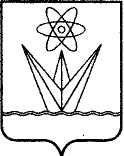 АДМИНИСТРАЦИЯЗАКРЫТОГО АДМИНИСТРАТИВНО – ТЕРРИТОРИАЛЬНОГО ОБРАЗОВАНИЯ  ГОРОДА ЗЕЛЕНОГОРСКА КРАСНОЯРСКОГО КРАЯП О С Т А Н О В Л Е Н И ЕАДМИНИСТРАЦИЯЗАКРЫТОГО АДМИНИСТРАТИВНО – ТЕРРИТОРИАЛЬНОГО ОБРАЗОВАНИЯ  ГОРОДА ЗЕЛЕНОГОРСКА КРАСНОЯРСКОГО КРАЯП О С Т А Н О В Л Е Н И ЕАДМИНИСТРАЦИЯЗАКРЫТОГО АДМИНИСТРАТИВНО – ТЕРРИТОРИАЛЬНОГО ОБРАЗОВАНИЯ  ГОРОДА ЗЕЛЕНОГОРСКА КРАСНОЯРСКОГО КРАЯП О С Т А Н О В Л Е Н И ЕАДМИНИСТРАЦИЯЗАКРЫТОГО АДМИНИСТРАТИВНО – ТЕРРИТОРИАЛЬНОГО ОБРАЗОВАНИЯ  ГОРОДА ЗЕЛЕНОГОРСКА КРАСНОЯРСКОГО КРАЯП О С Т А Н О В Л Е Н И Е18.05.2020г. Зеленогорск№79-пО внесении изменений в постановление Администрации ЗАТО г. Зеленогорска от 21.08.2018 № 156-п «Об утверждении Проекта организации дорожного движения на автомобильных дорогах общего пользования местного значения в г. Зеленогорске Красноярского края» 